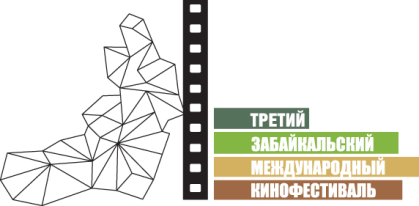 Москва, 27 декабря 2012Третий Забайкальский Международный КинофестивальС 30 мая по 2 июня в Чите пройдет Третий Забайкальский Международный Кинофестиваль. Цель кинофестиваля – популяризация искусства кино среди различных целевых аудиторий через кинематограф стран Европы, Азии и России. Тема Третьего Забайкальского Международного Кинофестиваля – союз и созидание. В эпоху, когда информационные потоки ускоряются и люди все больше отделяются друг от друга, Кинофестиваль напомнит о том, что искусство, а особенно кино, способно стать той силой, которое объединяет и поддерживает самые разные группы людей.Предварительная программа III ЗМКФ:конкурсная программа – 8 лучших полнометражных художественных фильмов 2011-2013 года производства, ставшие участниками и лауреатами ведущих мировых кинособытий;насыщенная внеконкурсная программа, которая представит многожанровость кинематографа: исторические отечественные фильмы, новый для Читы формат киноинтерпретаций, популярные комедии и мелодрамы, анимационные фильмы для взрослых и детей и многое другое;традиционная эксклюзивная программа «Ночи короткого метра» – самые яркие короткометражные фильмы со всей планеты.В планах организаторов – расширение форматов и площадок проведения Кинофестиваля, новый кинозал, серия специальных программ для зрителей разных возрастов. В рамках Третьего Забайкальского Международного Кинофестиваля пройдут мероприятия, посвященные Дню защиты детей. В 2013 году в Читу приедут звезды российского и мирового кинематографа, которые не просто представят на Кинофестивале свои картины, но и проведут серию мастер-классов, творческих встреч, примут участие в торжественном гала-концерте. В состав жюри III ЗМКФ войдут ведущие деятели кинематографа из России, Азии, Европы. Президент Кинофестиваля – Михайлов Александр Яковлевич, народный артист РСФСР.По традиции ЗМКФ, в начале 2013 года будут объявлены конкурсы для забайкальцев: на лучший сценарий и лучший любительский фильм. Победителей конкурсов ждут специальные призы.Третий Забайкальский Международный фестиваль вновь станет заметным событием в жизни края, представит весь спектр тенденций современного мирового кинематографа, познакомит зрителей с любимыми популярными артистами России и зарубежья.Инициатор Кинофестиваля – НП «Забайкальское землячество»Генеральный спонсор Кинофестиваля – ЗАО «ИнтерМедиаГруп»Информационный партнер – журнал Андрея Малахова StarHit